INFORME DE GESTORIAS DE LA DIP. ROSA NILDA GONZALEZ NORIEGA, CORRESPONDIENTE AL SEGUNDO AÑO DE EJERCICIO CONSTITUCIONAL DE LA LXI LEGISLATURA.AGOSTOPOR MOTIVO DEL REGRESO A CLASES, SE ENTREGARON EN DIVERSAS COLONIAS DE LA CIUDAD TRESCIENTAS MOCHILAS.SE BRINDARON 25 ASESORÍAS JURÍDICAS EN DISTINTAS MATERIAS.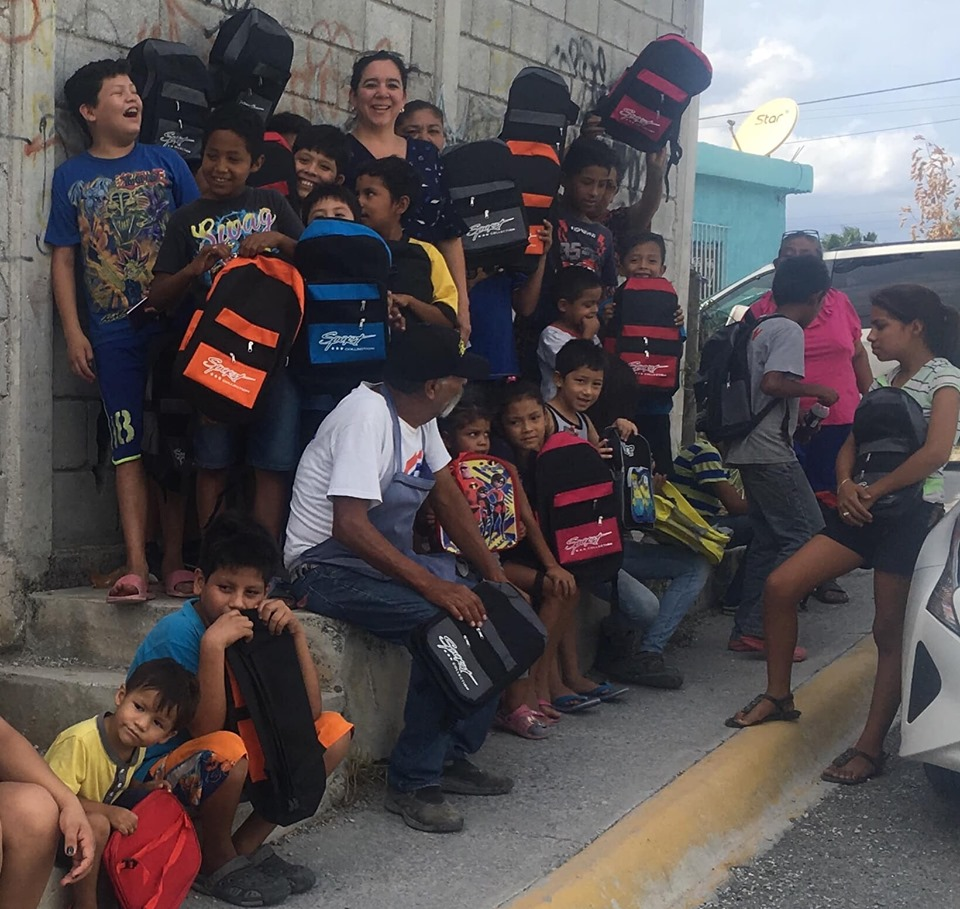 